Міні проєкт«Проектування розвивального середовища засобами smart-технологій»до участі в Громадському бюджеті Старосалтівської ОТГ в номінації «Комунікації, зв'зок та інформаційні технології»автор Проценко Аліна Андріївна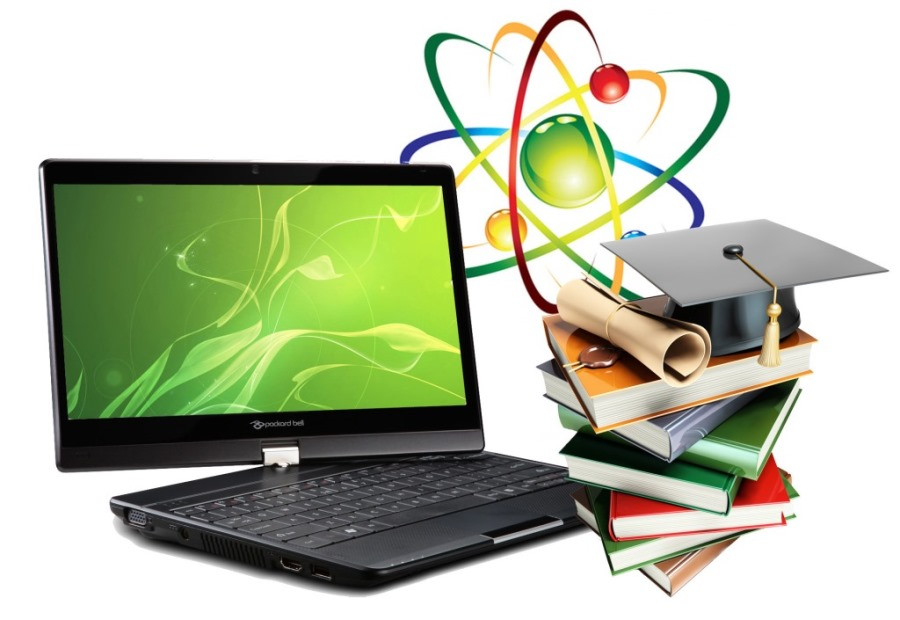 2021р.«Проектування розвивального середовища засобами smart-технологій »Категорія проєкту«Комунікації, зв'зок та інформаційні технології»Локалізація проєкту ( населений пункт) смт Старий Салтів  Житловий масив/ районСтаросалтівський ЗДО я-с «Барвінок-100». Адреса, назва установи/ закладу, будинку смт Старий Салтів, вул Садова буд. №87 а  Короткий опис проєкту ( не більше 50 слів)Проект дозволить створити дітям умови для отримання повноцінної якісної освіти через використання сучасних інформаційних технологій, а педагогам допоможе оволодівати інноваційними формами і методами навчання та виховання .Мета проєктуСтворення необхідних умов для здобуття повноцінної якісної освіти на основі використання сучасних Smart-технологій, у  Старосалтівському ЗДО я/с «Барвінок-100», Старосалтівської селищної ради. Знання та інформація можуть надаватись в більш цікавому, зрозумілому і захоплюючому форматі. Залученість і зацікавленість дітей, за рахунок використання сучасних технологій, можуть істотно вплинути на якість засвоєння матеріалу.Проблема ( передумова, обгрунтування необхідності реалізації проєкту)Сучасна сім'я, суспільство висувають нові вимоги до професійної готовності педагогів, їх здатності та готовності творити розвивальне середовище закладів дошкільної освіти, засобами інформаційно-комунікаційних технологій. Через відсутність обладнання, відсутня можливість якісного проведення заходів, які спрямовані на всебічний розвиток дітей. Реалізація проекту дасть можливість зробити заняття цікавими та яскравими. 
У даний час існує обмеження для запровадження у повній мірі ІК-технології в навчально-виховному процесі, використовувати сучасні форми  методичної роботи у садочку, оволодівати педагогам, які погано володіють навичками роботи з комп’ютером ,інноваційними формами і методами навчання та виховання, проводити тренінги та курси по підвищенню комп'ютерної й інформаційної грамотності комунікаційними технологіями.Пропоноване рішення, вирішення проблеми і його обгрунтуванняПри запровадженні Smart-технологій в навчальному процесі матимемо:можливість їх використання під час викладання різних дисциплін;високу ефективність засвоєння знань;підвищення інтересу до навчання ву дітей;сучасність технологій і розуміння та сприймання їх як природної складової сучасного життя людини, що робить наше життя зручним інструментом для розвитку творчого потенціалу;легкість поєднання Smart-технологій з комунікативним підходом до викладання різних навчальних предметів.Обгрунтування бенефіціарів проєкту:Прямі споживачі –  діти старших груп ( 37 дітей)  та середніх груп  (20дітей ), працівники закладу (16 чоловік) , які отримають можливість постійного доступу та використання КТ у повсякденній роботі ; Вихователі які не мають достатніх умінь та навичок користування КТ матимуть змогу освоїти ці навички ;займатися самоосвітою у сфері вивчення комп’ютерних технологій;Всі вихователі матимуть змогу шукати матеріал для занять за допомогою інтернет ресурсів , використовуючи спеціальні сайти.План заходів з реалізації проєкту ( роботи, послуги):Методами та заходами реалізації проекту є:
1. Визначення потреби та цілей.
2. Організація, планування та розробка проекту.
3. Розрахунок бюджету.
4. Визначення оптимальних постачальників, за критеріями відповідності параметрам функціональності, ціни та якості.
5. Закупівля необхідного обладнання.6. Огранізація доставки обладнання.
7. Встановлення та розміщення, згідно норм та правилами.
8. Коммутування та налаштування техніки в єдино діючу систему.
9. Використання апаратури згідно цілей проекту.Ключові показники результату проєкту: 1. Зацікавленість дітей під час проведення занять.2. Всебічний розвиток дітей.3. Підвищення фахового рівня вихователів.4. Покращення іміджу Старосалтівського ЗДО.Ризики (перешкоди) у реалізації проєкту, на які слід звернути увагу:- Збільшення вартості обладнання у ході реалізації проекту- Можливий високий рівень інфляції, що приведе до збільшення кошторисної вартості техніки. 
- Проект не є самоокупним.
- Невиконання зобов'язань за договором поставки обладнання. Фото, схеми, креслення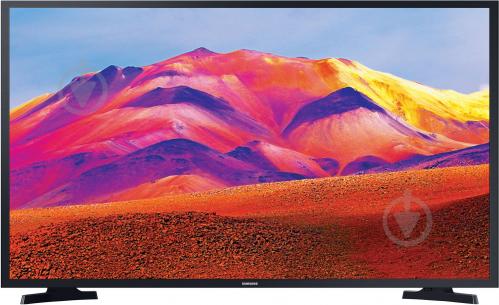 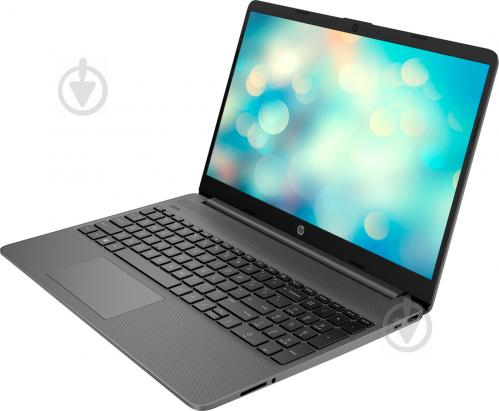 Очікуваний термін реалізації- 2 місяціПриклади ( кейси схожих рішень):Проекти схожого типу ( встановлення сучасних комп’ютерних та Smart- технологій діючих у закладах дошкільної, та шкільної освіти) діють  у  Сумах, Житомирі, Дніпрі, Рівному, Херсоні,  Києві.https://gb.kr.gov.ua/projects/archive/312/show/25https://gb.kr.gov.ua/projects/archive/312/show/40https://gb.kyivcity.gov.ua/projects/archive/11/show/1303https://gb.kyivcity.gov.ua/projects/archive/11/show/2370Бюджет проектуНайменування товарів ( робіт, послуг)Найменування товарів ( робіт, послуг)Ціна за одну одиницю , грнКількістьодиницьВартість, грнсайтТелевізор Samsung UE43T5300AUXUAТелевізор Samsung UE43T5300AUXUA11 699.00335 097.00https://epicentrk.ua/shop/televizor-samsung-ue43t5300-ue43t5300auxua.htmlКронштейн Expert наклонний для ТВ E40N 32"-65" чорний.Кронштейн Expert наклонний для ТВ E40N 32"-65" чорний.429.0031287.00https://epicentrk.ua/shop/kronshteyn-expert-naklonnyy-dlya-tv-e40n-32-65-chernyy.htmlКабель комп'ютерний моноліт Одескабель FTP КППЭ-ВП(100) 4x2х0,51 мідь,1 метрКабель комп'ютерний моноліт Одескабель FTP КППЭ-ВП(100) 4x2х0,51 мідь,1 метр18.40110метрів2024.00https://epicentrk.ua/ua/shop/kabel-kompyuternyy-naruzhnyy-odeskabel-kppe-vp-100-5e-kat.htmlНоутбук HP Laptop 15s-eq1206ur 15,6Ноутбук HP Laptop 15s-eq1206ur 15,615999.00115999.00https://epicentrk.ua/shop/noutbuk-hp-laptop-15s-eq1206ur-15-6-24d58ea-grey.htmlКомпьютерна мишка Vinga MSW-907Компьютерна мишка Vinga MSW-907177.001177.00https://epicentrk.ua/shop/hubr-mysh-vinga-msw-907-black-blue-4974437.htmlЛіцензійна операційна система для ноутбука Windows 10Ліцензійна операційна система для ноутбука Windows 102870.0012870.00https://soft.rozetka.com.ua/207105283/p207105283/Килимок для комп. Миші Gembird Килимок для комп. Миші Gembird 65.00165.00https://epicentrk.ua/shop/kovrik-gembird-mp-game-s.htmlСумка-чехол Ergo 16-17" whiteСумка-чехол Ergo 16-17" white160.001160.00https://epicentrk.ua/shop/sumka-chekhol-16-17-white-atk10324.htmlСкоба круглая 14 мм для фіксації кабеляСкоба круглая 14 мм для фіксації кабеля40.00140.00https://epicentrk.ua/shop/skoba-kruglaya-up-underprice-14-mm-50-sht-belyy-chs-ccr-pe14mm-wh.htmlКабель силовий багатожильний Одескабель ВВП 2х1,5 мідь20.8020.8010м208.00https://epicentrk.ua/ua/shop/provod-odeskabel-vvp-2-2x1-5.htmlКанал кабельний Legrand DLP-S міні 12x12x2000 мм 63820035.1035.1010м351.00https://epicentrk.ua/ua/shop/kanal-kabelnyy-legrand-dlp-s-mini-12x12x200-mm-638200-belyy-638200.htmlКоробка установочная SMARTBOX самозатухаючий ПВХ OS 60 F3.003.0013.00https://epicentrk.ua/ua/shop/korobka-ustanovochnaya-smartbox-samozatukhayushchiy-pvkh-os-60-f.htmlІзострічка Expert Power 0,18х19 мм 20 м синя ПВХ EPUT-0,18X19mmX20M-blue28.0028.00128.00https://epicentrk.ua/ua/shop/izolenta-expert-power-0-18kh19-mm-20-m-sinyaya-pvkh-eput-0-18x19mmx20m-blue.htmlСвердло Alloid корончате по бетону 80 мм HC-8011189.00189.001189.0https://epicentrk.ua/ua/shop/sverlo-alloid-koronchate-po-betonu-80-mm-hc-8011.htmlДоставка обладнанняВласні коштиНепередбачувані витрати та інфляція (не менше 10 % від вартості проекту).Непередбачувані витрати та інфляція (не менше 10 % від вартості проекту).Непередбачувані витрати та інфляція (не менше 10 % від вартості проекту).Непередбачувані витрати та інфляція (не менше 10 % від вартості проекту).6500Загальна сумаЗагальна сумаЗагальна сумаЗагальна сума64998.00